Gogle narciarskie i snowboardowe - Ceneo.plKomfortowa zajda na nartach bądź desce? Gogle narciarskie i snowboardowe - Ceneo.pl mogą się przydać!Gogle narciarskie i snowboardowe - Ceneo.pl Bezpieczeństwo to najważniejsza kwestia podczas uprawiania każdego sportu. To szczególnie istotnie podczas tak urazowego sportu jak jazda na nartach, desce. Bez względu na to czy jeździsz zawodowo czy też rekreacyjnie zachęcamy do zainwestowania w gogle narciarskie i snowboardowe - Ceneo.pl. To sposób na uniknięcie wielu nieprzyjemnych konsekwencji takich jak stłuczenia i skaleczenia. W zimę nawet stosunkowo niegroźny upadek może skutkować ranami i bolesnymi siniakami. Śnieg i lód to połączenie doskonałe tylko wtedy, kiedy stabilnie i powoli się po nim poruszamy. Ochrona oczu to nie tylko sposób na uniknięcie potłuczeń ale także większy komfort jazdy. Gogle zaopatrzone w dodatkową powłokę chroniącą przed promieniowaniem UV to gwarancja, że nawet jadąc pod słońce wszytko będzie dobrze widoczne.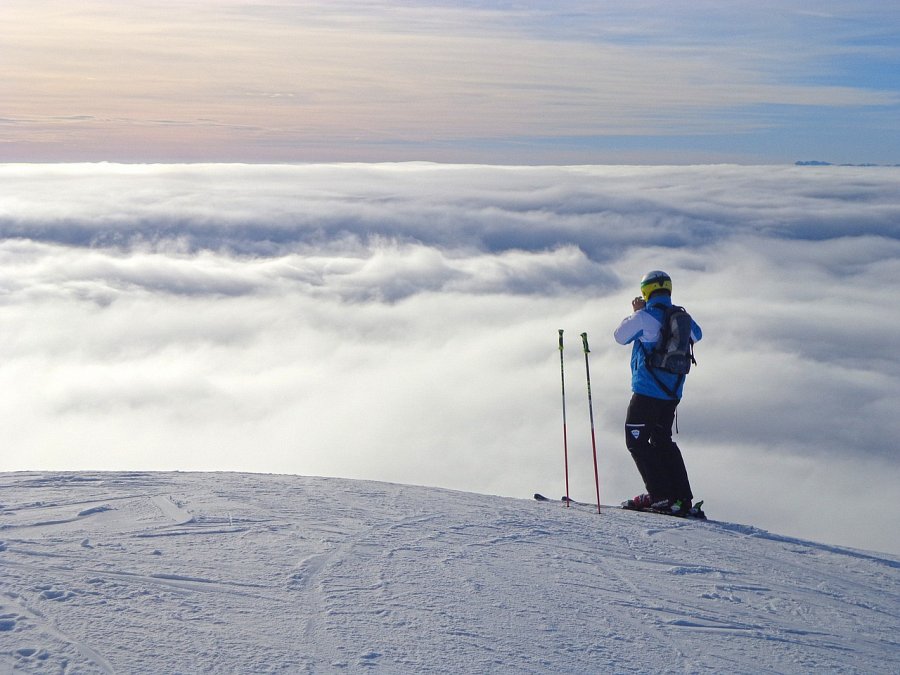 Dlaczego warto wybierać Ceneo? Ceneo to porównywarka cenowa, która wyszuka dla Ciebie najlepszych okazji. W bazie produktów posiadamy wszystko czego potrzebujesz do domu, pracy, szkoły czy ogrodu jak i do uprawiania sportu. Gogle narciarskie i snowboardowe - Ceneo.pl, sprzęt AGD, RTV oraz wiele innych. Z myślą o Tobie i Twoim cennym czasie wyszukamy za Ciebie najlepszych okazji w oparciu o Twoje wymagania. Zapraszamy po gogle narciarskie i snowboardowe - Ceneo.pl oraz wiele innych okazji cenowych!